Publicado en Barcelona el 06/04/2021 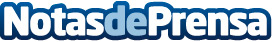 El Consorcio Passivhaus aboga por una vivienda sana para tener una vida mejorMañana 7 de abril se celebra el Día Mundial de la Salud para concienciar a la población de las enfermedades existentes y saber como afrontarlas. Las casas pasivas son la solución para optimizar la mala calidad de aire interior que a menudo es uno de los focos de afecciones respiratorias en la viviendaDatos de contacto:María José Vacas Roldán616078204Nota de prensa publicada en: https://www.notasdeprensa.es/el-consorcio-passivhaus-aboga-por-una-vivienda Categorias: Nacional Medicina Inmobiliaria Interiorismo Innovación Tecnológica Construcción y Materiales http://www.notasdeprensa.es